Supplemental Tables and FiguresTable S1. Baseline CharacteristicsTable S2. Adverse events leading to discontinuation*This event is not likely to be associated with proximal renal tubular dysfunction.Table S3. Joint Status of Combined Renal Laboratory Abnormalities Based on 4 Laboratory Tests With Serum Glucose Cutoff at ≤ 100 mg/dLProteinuria is defined as confirmed ≥ 2 grade-level increase from baseline (BL) in graded urine protein; normoglycemic glycosuria is defined as confirmed ≥ 1 grade-level increase from BL in graded urine glucose concurrent with confirmed serum glucose ≤ 100 mg/dL; hypophosphatemia is defined as confirmed ≥ 1 grade-level increase from BL in graded phosphate.Confirmed laboratory abnormalities are defined as abnormalities observed at 2 consecutive postbaseline measurements within the last dose date plus 30 days or an abnormality observed at 1 postbaseline measurement followed by premature study drug discontinuationTable S4. Patients Having at Least 2 out of 4 Confirmed Renal Laboratory Abnormalities With Serum Glucose Cutoff at ≤ 100 mg/dLP-value was from the 2-sided Fisher’s exact test to compare the 2 treatment groups.Figure S1. Forest Plot of Treatment Difference in HIV-1 RNA <50 copies/mL at Week 144 (Snapshot Algorithm) by Subgroup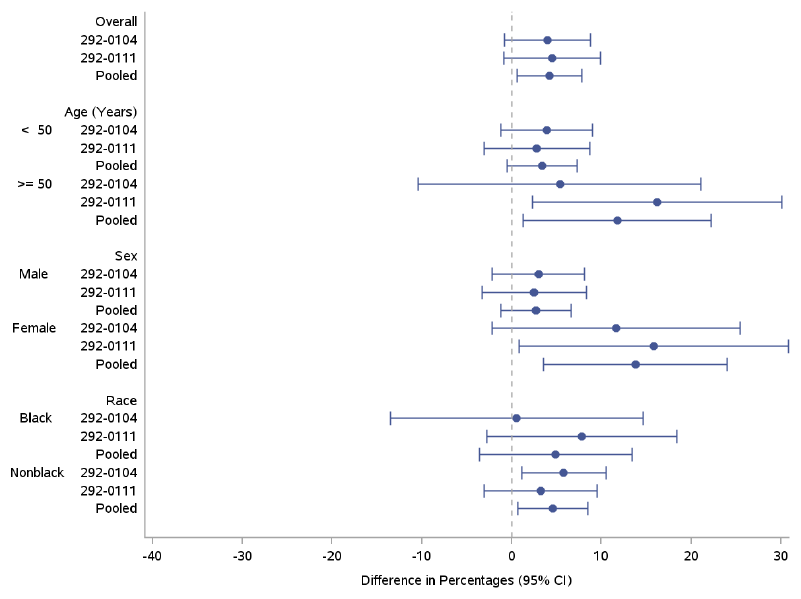 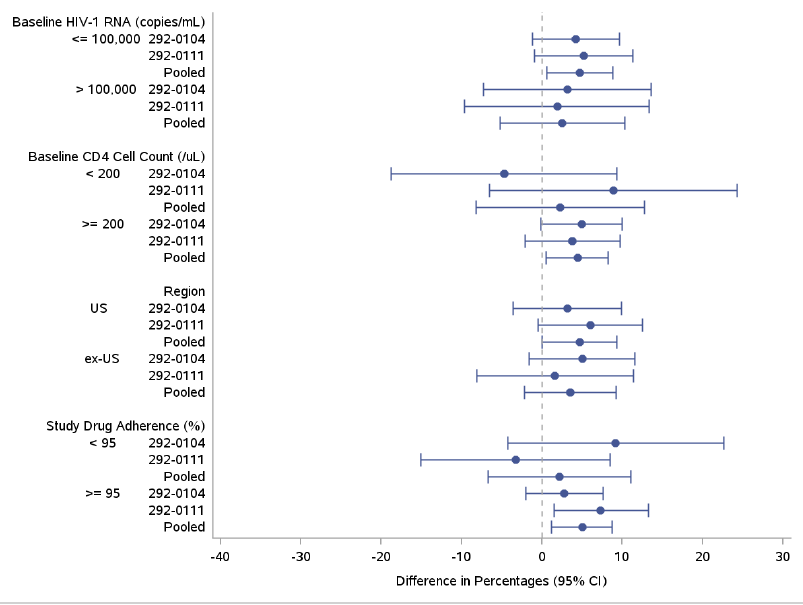 % unless otherwise indicatedTAF
n=866TDF
n=867DemographicsDemographicsDemographicsMedian age, years (range)33 (18, 74)35 (18, 76)Female1515Race and ethnicityBlack or African heritage2625Asian1110Hispanic or Latino1919HIV Disease CharacteristicsHIV Disease CharacteristicsHIV Disease CharacteristicsMedian CD4 count, cells/μL404406CD4 <50 cells/μL33HIV-1 RNA >100,000 c/mL2322Medical HistoryMedical HistoryMedical HistoryDiabetes mellitus35Hypertension1417Cardiovascular disease12Hyperlipidemia1413Median estimated GFR, mL/min (Cockcroft-Gault)117114Median BMI (kg/m2)2425nTAFTDFRenal Adverse EventsRenal Adverse EventsRenal Adverse Eventsblood creatinine increased + GRF decreased01decreased GFR01Fanconi syndrome + glycosuria01nephropathy01proteinuria01renal failure01renal failure01renal tubular disorder01renal tubular disorder01renal tubular disorder01creatinine increased + bone density decreased01bladder spasm*01Bone Adverse EventsBone Adverse EventsBone Adverse Eventsbone density decreased01bone density decreased01bone loss01osteopenia01osteoporosis01Other Adverse EventsOther Adverse EventsOther Adverse Eventscardiac arrest01stroke10blood triglycerides elevated10Diffuse large B-cell lymphoma10dyspnea + hyperkeratosis + abdominal pain + lipodystrophy10Erectile dysfunction10eye pain, pruritis, irritation10Hodgkin's disease10pharyngitis + product difficult to swallow10proctalgia, penile pain10rash10suicide attempt10abdominal pain, TMJ, HA, depression01acne + arthralgia01drug abuse + mood disorder01dysphagia + nausea + vomit01Hodgkin’s disease (+weight loss, loss of appetite, night sweats, dry cough)01hyperamylasaemia01iridocyclitis01IRIS 2/2 HBV01lung CA01rash01spider bite, dermatitis01TOTAL1129Renal Laboratory AbnormalityRenal Laboratory AbnormalityRenal Laboratory AbnormalityConfirmed ≥0.40 mg/dL increase from BL in SCrConfirmed ≥0.40 mg/dL increase from BL in SCrConfirmed ≥0.40 mg/dL increase from BL in SCrConfirmed ≥0.40 mg/dL increase from BL in SCrConfirmed ≥0.40 mg/dL increase from BL in SCrConfirmed ≥0.40 mg/dL increase from BL in SCrRenal Laboratory AbnormalityRenal Laboratory AbnormalityRenal Laboratory AbnormalityTAF (n=866)TAF (n=866)TAF (n=866)TDF (n=867)TDF (n=867)TDF (n=867)ProteinuriaNormoglycemic GlycosuriaHypophosphatemiaYes
(n=11)No
(n=855)Total
(n=866)Yes
(n=34)No
(n=833)Total
(n=867)YesYesYes000000YesYesNo0002 (0.2%)02 (0.2%)YesNoYes000000YesNoNo03 (0.3%)3 (0.3%)2 (0.2%)2 (0.2%)4 (0.5%)NoYesYes000000NoYesNo02 (0.2%)2 (0.2%)3 (0.3%)2 (0.2%)5 (0.6%)NoNoYes04 (0.5%)4 (0.5%)010 (1.2%)10 (1.2%)NoNoNo11 (1.3%)846 (97.7%)857 (99.0%)27 (3.1%) 819 (94.5%)846 (97.6%)TotalTotalTotal11 (1.3%)855 (98.7%)866 (100.0%)34 (3.9%) 833 (96.1%)867 (100.0%)TAF (n=866)TDF (n=867)p-valueMeeting 2 out of 4 Confirmed Renal Laboratory Abnormality Criteria07 (0.8%)0.015